Czwartek: WITAMY WIOSNĘTemat dnia: Wiosenne kwiaty1.  Na początek zapraszamy Was do ćwiczeń. Znajdź miejsce na dywanie i ćwicz razem 
z Frankiem i Marysią.https://www.youtube.com/watch?v=WJR6IuHixYk2.  Po ćwiczeniach poproście rodziców o odczytanie zagadki, która zdradzi Wam jakie będzie kolejne zadanie.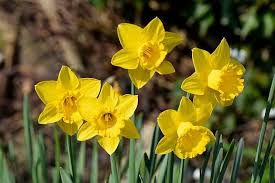 Żółciutkie jak słonko,
piękne jak motyle.
Wiosną rozkwitają
w ogrodzie……..         (żonkile)                          3. Odpowiedzcie teraz na pytania:- Z jakimi kolorami kojarzy się Wam wiosna?
np. żółty jak (podaj swoje skojarzenie) itd.- Gdzie rośnie żonkil?- Jakie znasz jeszcze kwiaty wiosenne?4.  Znajdźcie teraz w kartach pracy elementy żonkila (włożone luzem -str.30). Waszym zadaniem będzie wycięcie wszystkich elementów, a następnie ułożenie ich według wzoru i przyklejenie na kolorowej kartce. Z chęcią zobaczymy Wasze prace. Pamiętajcie, że można je przesyłać na przedszkolnego maila.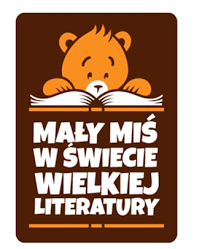 5.  W dalszym ciągu realizujemy projekt „Mały Miś w świecie wielkiej literatury”. Nie możemy czytać w przedszkolu, dlatego po południu zapraszamy Was do wysłuchania opowiadań, które znajdziecie pod tym linkiem: https://www.youtube.com/watch?v=MnQBOo7k36EMiłej zabawy! Pani Renia i Pani GabrysiaReligia dla dzieci  5- letnichOpracował:ks. Jan KrólKatecheza 1 i 2Temat: Wielki Piątek – Jezus cierpi i umiera z miłości do ludzi. (w podręczniku katecheza nr 39)Proszę zachęcić dziecko do poszukania w domu Jezusa na krzyżu, czy to wiszącego na ścianie, czy na jakimś obrazie lub w kolorowej biblij dla dzieci.Dzieci z lekcji powinny już pamiętać, że to źli ludzie, którzy byli zazdrośni ukrzyżowali Jezusa, za to, że On kochał wszystkich ludzi i im pomagał.Patrząc na krzyż warto uświadomić dziecku, że również i nas Pan Jezus bardzo kocha i troszczy się o nas.W podręczniku dziecko czerwoną kredką zaznacza drogę, którą szedł Jezus, a następnie łączy kreski tak, aby powstał krzyż.Warto pokazać dziecku dobre uczynki wykonane przez kobiety. Weronikę, która ociera twarz Jezusowi z brudu i potu oraz płaczące nad jego losem niewiasty.Zachęcam do wspólnego wykonania serca z papieru i położenia go obok krzyża w naszym domu. Można to uczynić o godzinie 15 00, gdy Jezus umierała na krzyżu.Warto uświadomić dziecku iż mimo, że Pan Jezus cierpiał to się cieszył, że niedługo będzie w Niebie ze swoim „Tatą - Bogiem”.Kolejne katechezy do przekazanych materiałów będą umieszczane na stronie naszego przedszkola.	Przy okazji pragnę poinformować, że w naszym kościele codziennie od 17 00 do 18 00 jest adoracja Najświętszego Sakramentu oraz możliwość spowiedzi. Przypominamy, że w kościele oprócz kapłana nie może przebywać więcej niż 5 osób jednocześnie. Zachęcamy do przygotowania się w domu, spowiedzi w kościele i krótkiej adoracji, aby zrobić miejsce dla kolejnych osób. Po spowiedzi udzielamy Komunii Świętej. W pierwszy piątek adoracja od 15 00 do 18 00 z możliwością spowiedzi. Warto przyjść na początku adoracji jest wtedy najmniej osób. Wejście do kościoła przez zakrystię. We mszy mogą uczestniczyć tylko ci, którzy zamówili na daną godzinę intencję i zgłosili wcześniej telefonicznie swoją obecność księdzu proboszczowi. (Takie wskazania zawiera dekret biskupa Andrzeja Jeża)Przy wejściu do kościoła znajdują się środki do dezynfekcji rąk. Prosimy o korzystanie z nich. W konfesjonałach są założone nowe folie oddzielające penitenta od kapłana. Klamki i konfesjonały są też na bieżąco dezynfekowane.Zapraszamy osoby zdrowe, nie poddane kwarantannie i osoby, które nie kontaktowały się z osobami stanowiącymi zagrożenie.  Serdecznie wszystkich pozdrawiam i z serca błogosławię +                                                                                          wasz ks. Jan Król